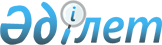 Об установлении ограничительных мероприятий
					
			Утративший силу
			
			
		
					Решение акима Алтыкарасуского сельского округа Темирского района Актюбинской области от 15 августа 2019 года № 8. Зарегистрировано Департаментом юстиции Актюбинской области 16 августа 2019 года № 6358. Утратило силу решением акима Алтыкарасуского сельского округа Темирского района Актюбинской области от 20 января 2020 года № 1
      Сноска. Утратило силу решением акима Алтыкарасуского сельского округа Темирского района Актюбинской области от 20.01.2020 № 1 (вводится в действие со дня первого официального опубликования).
      В соответствии со статьей 35 Закона Республики Казахстан от 23 января 2001 года "О местном государственном управлении и самоуправлении в Республике Казахстан", со статьей 10-1 Закона Республики Казахстан от 10 июля 2002 года "О ветеринарии" и на основании представления главного государственного ветеринарно-санитарного инспектора Темирской районной территориальной инспекции Комитета ветеринарного контроля и надзора Министерства сельского хозяйства Республики Казахстан от 25 июля 2019 года за № 2-14-17/163 аким Алтыкарасуского сельского округа РЕШИЛ:
      1. Установить ограничительные мероприятия на территории крестьянского хозяйства "Сана" расположенного в сельском округе Алтыкарасу, в связи с выявлением заболевания бруцеллез среди крупного рогатого скота.
      2. Государственному учреждению "Аппарат акима Алтыкарасуского сельского округа" в установленном законодательством порядке обеспечить:
      1) государственную регистрацию настоящего решения в Департаменте юстиции Актюбинской области;
      2) размещение настоящего решения на интернет-ресурсе акимата Темирского района.
      3. Контроль за исполнением настоящего решения оставляю за собой.
      4. Настоящее решение вводится в действие со дня его первого официального опубликования.
					© 2012. РГП на ПХВ «Институт законодательства и правовой информации Республики Казахстан» Министерства юстиции Республики Казахстан
				
      Аким Алтыкарасуского сельского округа 

С. Толеуов
